ПОЯСНИТЕЛЬНАЯ ЗАПИСКАПримерные учебные планы и программы представляют собой комплекс нормативно-методической документации, регламентирующей содержание, организацию и оценку результатов профессионального обучения профессии монтер пути 2—6-го разрядов.В примерных учебных планах и программах дано примерное распределение часов по предметам и темам. Разрешается сокращать до 10 0/0 количество часов на отдельные предметы теоретического обучения с одновременным увеличением их на другие предметы учебного плана, не сокращая при этом сроков обучения и не исключая каких-либо тем учебных программ. Сокращение учебных часов на изучение предметов «Охрана труда», «ПТЭ, инструкции и безопасность движения» не разрешается.На основании настоящих примерных учебных планов и программ разрабатываются рабочие учебные планы и программы, которые согласовываются и утверждаются в установленном ОАО «РЖД» порядке.Примерными тематическими планами и программами производственного обучения предусматривается ознакомление обучающихся с требованиями к работе по профессии, правилами внутреннего трудового распорядка, санитарными нормами, правилами и инструкциями по охране труда, должностными инструкциями.Рабочие учебные планы и программы необходимо систематически дополнять материалом о современной технике, новых технологических процессах, исключая устаревший учебный материал.Для лучшего усвоения обучающимися учебного материала и повышения качества обучения преподавателю необходимо использовать наглядные учебные пособия, современные технические средства компьютерные обучающие программы, действующие модели, схемы и другие средства обучения.Учет успеваемости по всем предметам проводится путем текущей и периодической проверок знаний и навыков обучающихся.В процессе производственного обучения по программам профессиональной подготовки на профессию монтер пути 2—3-го разрядов обучающиеся осваивают работы монтера пути 2-го и 3-го разрядов в соответствии с требованиями квалификационных характеристик данных разрядов.Лица, прошедшие полный курс теоретического и производственного обучения, допускаются к сдаче квалификационного экзамена по предметам: . Устройство, текущее содержание и ремонт железнодорожного пути.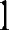 ПТЭ, инструкции и безопасность движения.Охрана труда.Лицам, сдавшим квалификационный экзамен, выдается свидетельство установленного образца (ф. КУ- 147).Лицам, окончившим профессиональное обучение по программам профессиональной подготовки на профессию монтер пути 2—3-го разрядов выдаются два свидетельства: монтер пути 2-го разряда, монтер пути 3-го разряда.